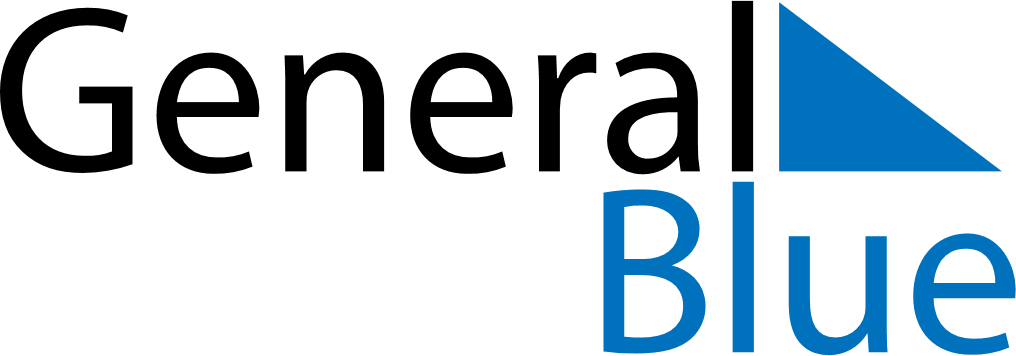 February 2020February 2020February 2020BurundiBurundiSundayMondayTuesdayWednesdayThursdayFridaySaturday12345678Unity Day91011121314151617181920212223242526272829